FR.APL.01. PERMOHONAN SERTIFIKASI KOMPETENSIBagian 1 :  Rincian Data Pemohon SertifikasiPada bagian ini,  cantumlan data pribadi, data pendidikan formal serta data pekerjaan anda pada saat ini.a.  	Data Pribadi*Coret yang tidak perlub. 	Data Pekerjaan SekarangBagian  2 :  Data SertifikasiTuliskan Judul dan Nomor Skema Sertifikasi yang anda ajukan berikut Daftar Unit Kompetensi sesuai kemasan pada skema sertifikasi untuk mendapatkan pengakuan sesuai dengan latar belakang pendidikan, pelatihan serta pengalaman kerja yang anda miliki.Daftar Unit Kompetensi sesuai kemasan: Bagian  3  :  Bukti Kelengkapan Pemohon  Bukti Persyaratan Dasar PemohonNama lengkap: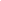 No. KTP/NIK/Paspor: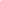 Tempat / tgl. Lahir: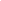 Jenis kelamin           :Laki-laki / Wanita *)Kebangsaan: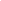 Alamat rumah: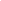 Alamat rumah				Kode pos : 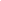 No. Telepon/E-mail:Rumah : 			Kantor : 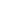 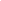 No. Telepon/E-mail:HP : 				               E-mail : 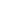 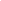 Kualifikasi Pendidikan :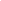 Nama Institusi / Perusahaan 	: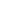 Nama Institusi / Perusahaan 	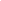 Jabatan: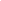 Alamat Kantor: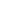 				Kode pos : 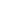 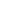 No. Telp/Fax/E-mail:Telp    :    			Fax : 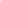 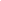 E-mail :Skema Sertifikasi   (KKNI/Okupasi/Klaster)Judul:DESAIN GRAFIS JUNIORSkema Sertifikasi   (KKNI/Okupasi/Klaster)Nomor:SKK.02301/SKM/LSP-P1 UMB/2018Tujuan AsesmenTujuan Asesmen:☐ SertifikasiTujuan AsesmenTujuan Asesmen☐ Sertifikasi UlangTujuan AsesmenTujuan Asesmen☐ Pengakuan Kompetensi Terkini (PKT)Tujuan AsesmenTujuan Asesmen☐ Rekognisi Pembelajaran LampauTujuan AsesmenTujuan Asesmen☐ LainnyaNo.Kode UnitJudul UnitJenis Standar (Standar Khusus/Standar Internasional/SKKNI)1.M.74100.001.02Mengaplikasikan Prinsip Dasar DesainNomor 301 Tahun 2016 Tentang Penetapan Standar Kompetensi Kerja Nasional Indonesia Kategori Aktivitas Profesional, Ilmiah dan Teknis Golongan Pokok Aktivitas Profesional, Ilmiah dan Teknis Lainnya Bidang Desain Grafis dan Desain Komunikasi Visual 2.M.74100.002.02 Menerapkan Prinsip Dasar KomunikasiNomor 301 Tahun 2016 Tentang Penetapan Standar Kompetensi Kerja Nasional Indonesia Kategori Aktivitas Profesional, Ilmiah dan Teknis Golongan Pokok Aktivitas Profesional, Ilmiah dan Teknis Lainnya Bidang Desain Grafis dan Desain Komunikasi Visual 3.M.74100.003.02Menerapkan Pengetahuan Produksi DesainNomor 301 Tahun 2016 Tentang Penetapan Standar Kompetensi Kerja Nasional Indonesia Kategori Aktivitas Profesional, Ilmiah dan Teknis Golongan Pokok Aktivitas Profesional, Ilmiah dan Teknis Lainnya Bidang Desain Grafis dan Desain Komunikasi Visual 4.M.74100.005.02Menerapkan Brief DesainNomor 301 Tahun 2016 Tentang Penetapan Standar Kompetensi Kerja Nasional Indonesia Kategori Aktivitas Profesional, Ilmiah dan Teknis Golongan Pokok Aktivitas Profesional, Ilmiah dan Teknis Lainnya Bidang Desain Grafis dan Desain Komunikasi Visual 5.M.74100.009.02 Mengoperasikan Perangkat Lunak DesainNomor 301 Tahun 2016 Tentang Penetapan Standar Kompetensi Kerja Nasional Indonesia Kategori Aktivitas Profesional, Ilmiah dan Teknis Golongan Pokok Aktivitas Profesional, Ilmiah dan Teknis Lainnya Bidang Desain Grafis dan Desain Komunikasi Visual 6.M.74100.010.02Menciptakan Karya DesainNomor 301 Tahun 2016 Tentang Penetapan Standar Kompetensi Kerja Nasional Indonesia Kategori Aktivitas Profesional, Ilmiah dan Teknis Golongan Pokok Aktivitas Profesional, Ilmiah dan Teknis Lainnya Bidang Desain Grafis dan Desain Komunikasi Visual No.Bukti Persyaratan DasarAdaAdaTidak Ada No.Bukti Persyaratan DasarMemenuhi Syarat Tidak Memenuhi Syarat Tidak Ada 1.Foto Copy Kartu Mahasiswa dan KTP/e-KTP☐☐2.Foto copy Transkrip Nilai Terakhir.☐☐3.Sertifikat Pelatihan yang relevan.☐☐4.Pas Foto 3 x 4 sebanyak 4 lembar background warna biru.☐☐5.Portofolio mahasiswa yang dimasukkan kedalam  file folder warna hijau.☐☐Rekomendasi (diisi oleh LSP):Berdasarkan ketentuan persyaratan dasar, maka pemohon: Diterima/ Tidak diterima *) sebagai peserta  sertifikasi* coret yang tidak sesuaiPemohon/ Kandidat :Pemohon/ Kandidat :Rekomendasi (diisi oleh LSP):Berdasarkan ketentuan persyaratan dasar, maka pemohon: Diterima/ Tidak diterima *) sebagai peserta  sertifikasi* coret yang tidak sesuaiNama Rekomendasi (diisi oleh LSP):Berdasarkan ketentuan persyaratan dasar, maka pemohon: Diterima/ Tidak diterima *) sebagai peserta  sertifikasi* coret yang tidak sesuaiTanda tangan/TanggalCatatan :Admin LSP   :Admin LSP   :Catatan :Nama Catatan :No. RegCatatan :Tanda tangan/Tanggal